Tęczowe koło.Potrzebujemy: kartonowe kółko średnica do 20 cm  (wycięte np. z pudełka, paczki), pisaki białe kartki ksero, kolorowe pisaki, dwa sznurki po 50 cm Na wycięte koło przyklejamy biały papier ksero 
i kolorujemy z obu stron wg własnego pomysły. W środku robimy dwa otwory, przez które przewlekamy sznurki. Zabawa polega na wprawienie w ruch naszego koła. Gdy się będzie kręcić to powstanie tęcza. Można w środku zrobić małe nacięcie i wsadzić monetę małego nominału i powstanie coś na zasadzie bączka dla dzieci. Pamiętajcie o bezpieczeństwie i sami nie wycinajcie otworu, tylko poproście rodzica. Życzę udanej zabawy.Propozycje ozdabiania: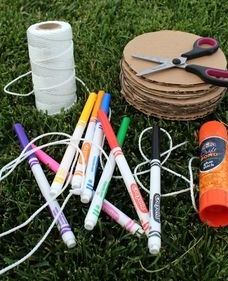 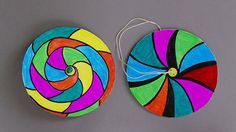 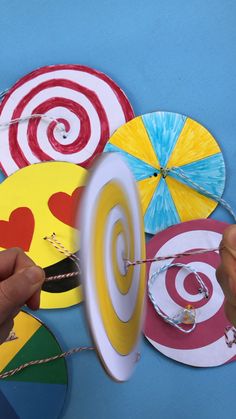 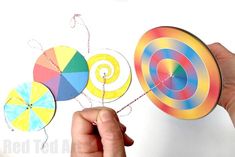 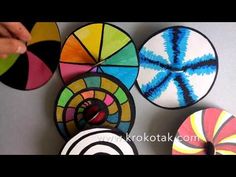 